ARTSPOND / ÉTANG D’ARTS présente, en association avec AGILO ARTS + BEMUSED NETWORK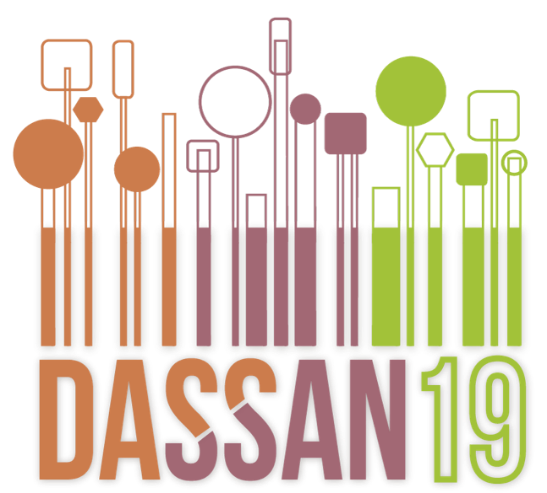 DIGITAL ARTS SERVICES SYMPOSIUM 2019Symposium des services d’arts numériques 2019All digits on deck | Tous les caractères sur la table
Jessa Agilo & Margaret Lam (Co-commissaires)15-20 mars 2019Toronto Reference Library et d'autres lieux de la zone de TorontoBillets: Tarifs de pré-inscription (jusqu'au 31 oct 2018) Spécial 3 jours 85-170$, 3 Jours réguliers 275-425$, Seule journée 130-155$.  Tarifs réguliers (après 31 oct 2018) Spécial 3 jours 100-180$, 3 Jours réguliers 315-475$, Seule journée 145-170$Informations: hello@DigitalASO.ca  | (647) 920 6178 | DigitalASO.ca  Pendant que les avances en la technologie perturbent les grandes industries de la santé et la finance, à la production cinématographique majeure et les artistes locaux, la question de la transformation numérique du secteur des arts et de la culture n'est pas une question de quand mais de comment. Et pourtant, qu'est-ce que cela signifie pour les services artistiques de « passer au numérique »? Du 15 au 20 mars 2019, le 2019 Digital Arts Services Symposium / Symposium des services d’arts numériques (DASSAN19) va susciter un dialogue provocant sur l'avenirs numériques que les arts désirent et comment s’y rendre.Se déroulant à la Toronto Reference Library’s Bram & Bluma Appel Salon et d'autres endroits au centre-ville de Toronto, DASSAN19 offre des dialogues constructifs et intersectoriels et des opportunités de création d'alliances inspirées par des conférenciers pionniers, des sessions de salons communautaires, des échanges d’industrie professionnels, une compétition de hackathon avec un prix de 5 000$ constructive, et un bootcamp pour les adeptes débutants du monde numérique. Fièrement présenté par Étang d’Arts en association avec Agilo Arts et BeMused Network, DASSAN19 est conçu pour nourrir des idées précieuses pour les producteurs et les technologues émergents et expérimentés, avec le but de construire une pratique numérique critique entre le secteur des arts et culture au Canada. Les thèmes clés du Symposium comprennent Histoires inspirantes – apprendre de nos pionniers numériques; Réflexion critique – cultiver un commons numérique pour les arts et la culture; et, Transformation pratique – une non-conférence où les membres de la communauté prennent la parole pour synthétiser et répondre aux problèmes numériques dans l'industrie.Restez à l'écoute lorsque des annonces de programmation plus détaillées et des appels ouverts pour les contributeurs de session et autres participants sont publiés régulièrement dans les semaines à venir. ArtsPond / Étang d’Arts (ArtsPond.com) est un but non lucratif qui renforce des grandes idées et un potentiel inexploité dans les arts et changez-les en réalités exceptionnelles partagées toujours sur-le-terrain et dans-le-cloud. Les principales initiatives comprennent OSANumériques – renforcer la transformation de la recherche d'alphabétisation numérique, la formation, la construction des plate-formes et d'alliances (DigitalASO.ca), et Histoire de Terrain – un effort intersectoriel pour éliminer les effets néfastes de l'embourgeoisement sur les arts et d'autres groupes vulnérables dans la région du grand Toronto et de Hamilton (Groundstory.ca).BeMused Network est une entreprise socio-technique consacrée à la promotion des liens significatifs dans le secteur des arts et de la culture au Canada et au-delà. Nous faisons cela en appliquant des pratiques de conception centrées sur l’utilisateur dans le développement de nos propres services et programmes artistiques et culturels numériques et en partageant les meilleures pratiques que nous avons cultivées avec la communauté. La philosophie de notre suite croissante de services en ligne, programmes et partenariats est très simple: connecter, grandir et prospérer. BeMusedNetwork.comDASSAN19 est généreusement financé par le Fonds Stratégie numérique du Conseil des arts du Canada.Faits saillants DASSAN19 HighlightsPRÉ-SYMPOSIUM (mars 15-17, 2019 AC) | 3 Jours + 2 IntensifsCompétition de Hackathon 
Quatre équipes sont en concurrence pour un grand prix de 5 000 $ pour la solution de services d'arts numériques la plus innovatrice adaptée aux besoins de la communauté artistique petite/indépendante. Chaque équipe reçoit le soutien de sherpas dédiés y compris un analyste commercial, un concepteur de systèmes, et un artiste.Bootcamp numérique
Avez-vous une idée pour un projet de services d'arts numérique, mais manque le savoir-faire technique et commerciale? Apprenez les compétences fondamentales de conception, de gestion de projet et des affaires nécessaires pour réaliser votre projet.SYMPOSIUM (mars 18-20, 2019) | 3 Jours + 3 ThèmesJour 1: Histoires inspirantes
Quels types de caractéristiques numériques est-ce que les services artistiques imaginent-ils pour nous-mêmes? Recueillir des informations sur les parcours de transformation de nos pionniers numériques.Jour 2: Réflexion critique 
Partageons-nous un dénominateur numérique commun? Commençons à découper un patrimoine numérique pour le secteur des arts et de la culture.Jour 3: Transformation pratique
Comment est-ce que le digital peut-il être adapté au local? Une non-conférence pour réaliser chacun de nos futurs numériques.ADDITIONAL EVENEMENTS ADDITIONELS | Dates + lieux diversesHors site
Vous ne pouvez pas vous rendre à Toronto en plein hiver? N'ai pas peur. Des webinaires, livestream de présentations de conférences sélectionnées, et d’autres possibilités d’apprentissage partagées avant, pendant et après le symposium seront proposés.
Marché de l'Industrie
Avez-vous un produit ou un service numérique que vous aimeriez partager avec un public intéressé par les arts et la culture? Postulez pour partager vos marchandises sur le marché de l'industrie à la Toronto Reference Library les Jours 1 & 2 du symposium (mars 18 & 19, 2019).Zones sociales
Joignez-nous pour de socialisation après les heures à l'ouverture de la conférence et des soirées de clôture les Jours 1 et 3 (18 et 20 mars 2019), ou assister à un spectacle d'art local le Jour 2 (19 mars 2019). Rencontrez de nouveaux personnes, amusez-vous avec un peu d’art, ou faites-vous plaisir. La soirée de clôture comportera également une cérémonie de remise des prix pour la compétition de hackathon.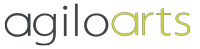 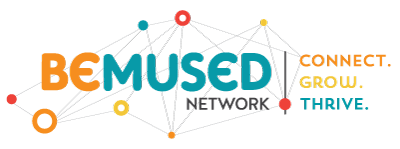 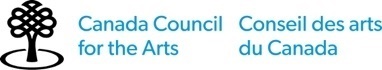 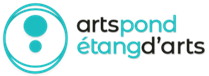 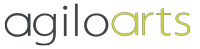 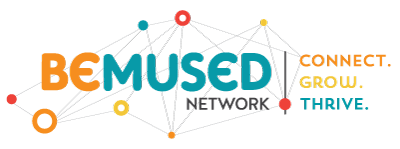 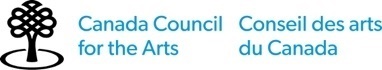 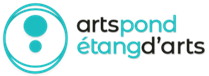 - 30 -